
Vendor Application Form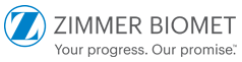 VENDOR DETAILSVENDOR DETAILSVENDOR DETAILSVENDOR DETAILSVENDOR DETAILSVENDOR DETAILSVENDOR DETAILSLEGAL ENTITY NAMELEGAL ENTITY NAMETRADING NAMETRADING NAMEABN/IRD/COMPANY REG NO. /VAT NO. ABN/IRD/COMPANY REG NO. /VAT NO. ACN NUMBERACN NUMBERPLACE OF INCORPORATIONPLACE OF INCORPORATIONDATE OF INCORPORATIONDATE OF INCORPORATIONNUMBER OF EMPLOYEESNUMBER OF EMPLOYEESPO BOX/MAILING ADDRESSPO BOX/MAILING ADDRESSEMAIL ADDRESS FOR REMITTANCE ADVICEEMAIL ADDRESS FOR REMITTANCE ADVICETELEPHONE NUMBERTELEPHONE NUMBERFAX NUMBERFAX NUMBERBANKING DETAILS – AUSTRALIAN &  NEW ZEALAND VENDORS(ATTACH COPY OF DEPOSIT SLIP OR BANK STATEMENT EXCLUDING TRANSACTIONS)BANKING DETAILS – AUSTRALIAN &  NEW ZEALAND VENDORS(ATTACH COPY OF DEPOSIT SLIP OR BANK STATEMENT EXCLUDING TRANSACTIONS)BANKING DETAILS – AUSTRALIAN &  NEW ZEALAND VENDORS(ATTACH COPY OF DEPOSIT SLIP OR BANK STATEMENT EXCLUDING TRANSACTIONS)BANKING DETAILS – AUSTRALIAN &  NEW ZEALAND VENDORS(ATTACH COPY OF DEPOSIT SLIP OR BANK STATEMENT EXCLUDING TRANSACTIONS)BANKING DETAILS – AUSTRALIAN &  NEW ZEALAND VENDORS(ATTACH COPY OF DEPOSIT SLIP OR BANK STATEMENT EXCLUDING TRANSACTIONS)BANKING DETAILS – AUSTRALIAN &  NEW ZEALAND VENDORS(ATTACH COPY OF DEPOSIT SLIP OR BANK STATEMENT EXCLUDING TRANSACTIONS)BANKING DETAILS – AUSTRALIAN &  NEW ZEALAND VENDORS(ATTACH COPY OF DEPOSIT SLIP OR BANK STATEMENT EXCLUDING TRANSACTIONS)ACCOUNT NAMEACCOUNT NAMEBSB NUMBERBSB NUMBERACCOUNT NUMBERACCOUNT NUMBERSWIFT NUMBERSWIFT NUMBERBANKBANKBANKING DETAILS – VENDORS FROM OTHER COUNTRIES(ATTACH COPY OF WIRING INSTRUCTIONS)BANKING DETAILS – VENDORS FROM OTHER COUNTRIES(ATTACH COPY OF WIRING INSTRUCTIONS)BANKING DETAILS – VENDORS FROM OTHER COUNTRIES(ATTACH COPY OF WIRING INSTRUCTIONS)BANKING DETAILS – VENDORS FROM OTHER COUNTRIES(ATTACH COPY OF WIRING INSTRUCTIONS)BANKING DETAILS – VENDORS FROM OTHER COUNTRIES(ATTACH COPY OF WIRING INSTRUCTIONS)BANKING DETAILS – VENDORS FROM OTHER COUNTRIES(ATTACH COPY OF WIRING INSTRUCTIONS)BANKING DETAILS – VENDORS FROM OTHER COUNTRIES(ATTACH COPY OF WIRING INSTRUCTIONS)ACCOUNT NAMEACCOUNT NAMEROUTING NUMBERROUTING NUMBERACCOUNT NUMBERACCOUNT NUMBERSWIFT/IBAN NUMBERSWIFT/IBAN NUMBERBANKBANKNAME AND SIGNATURE NAME AND SIGNATURE NAME AND SIGNATURE NAMESIGNATUREDATE